СКАЖЕМ КОРРУПЦИИ НЕТ!9 декабря Международный день борьбы с коррупцией.В ГБОУ СО «Красноуральская школа» прошли мероприятия, приуроченные к Международному дню борьбы с коррупцией.Классные руководители провели тематические классные часы, где дети рисовали плакаты, рисунки, читали стихи, участвовали в обсуждении, высказывали своё мнение.10 декабря в школе прошёл Единый урок «Права человека»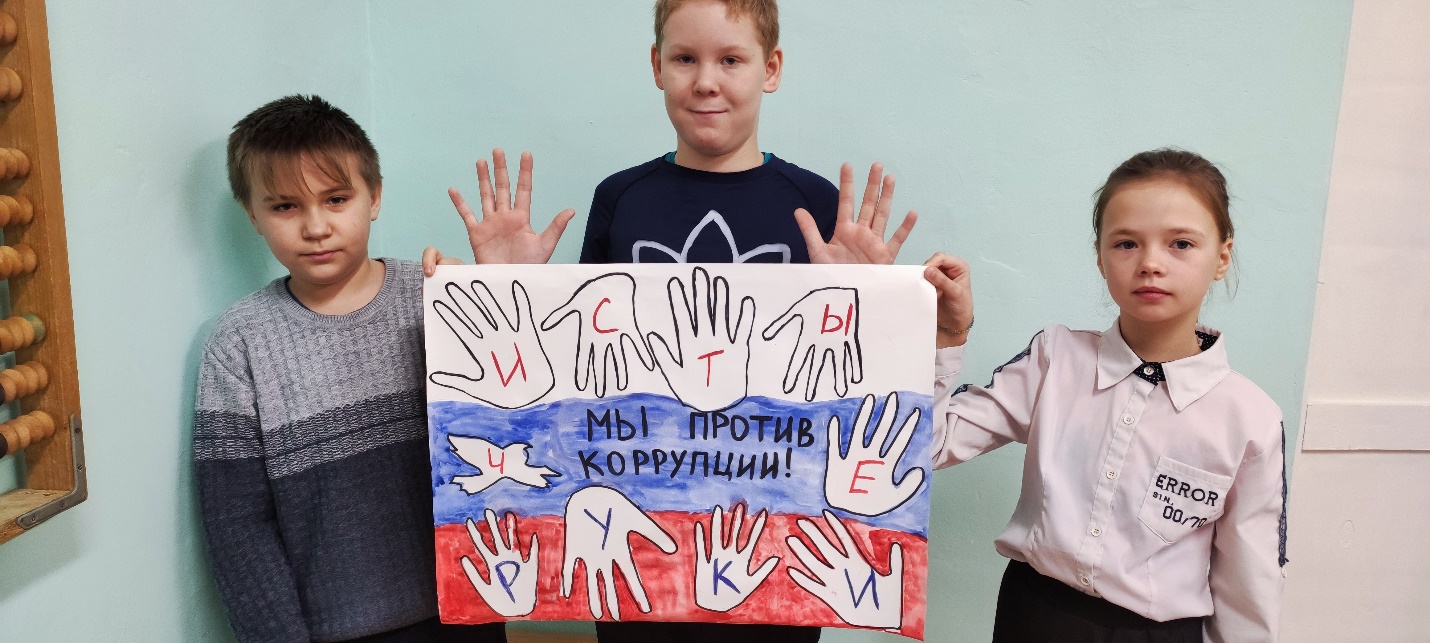 обучающиеся 4 класса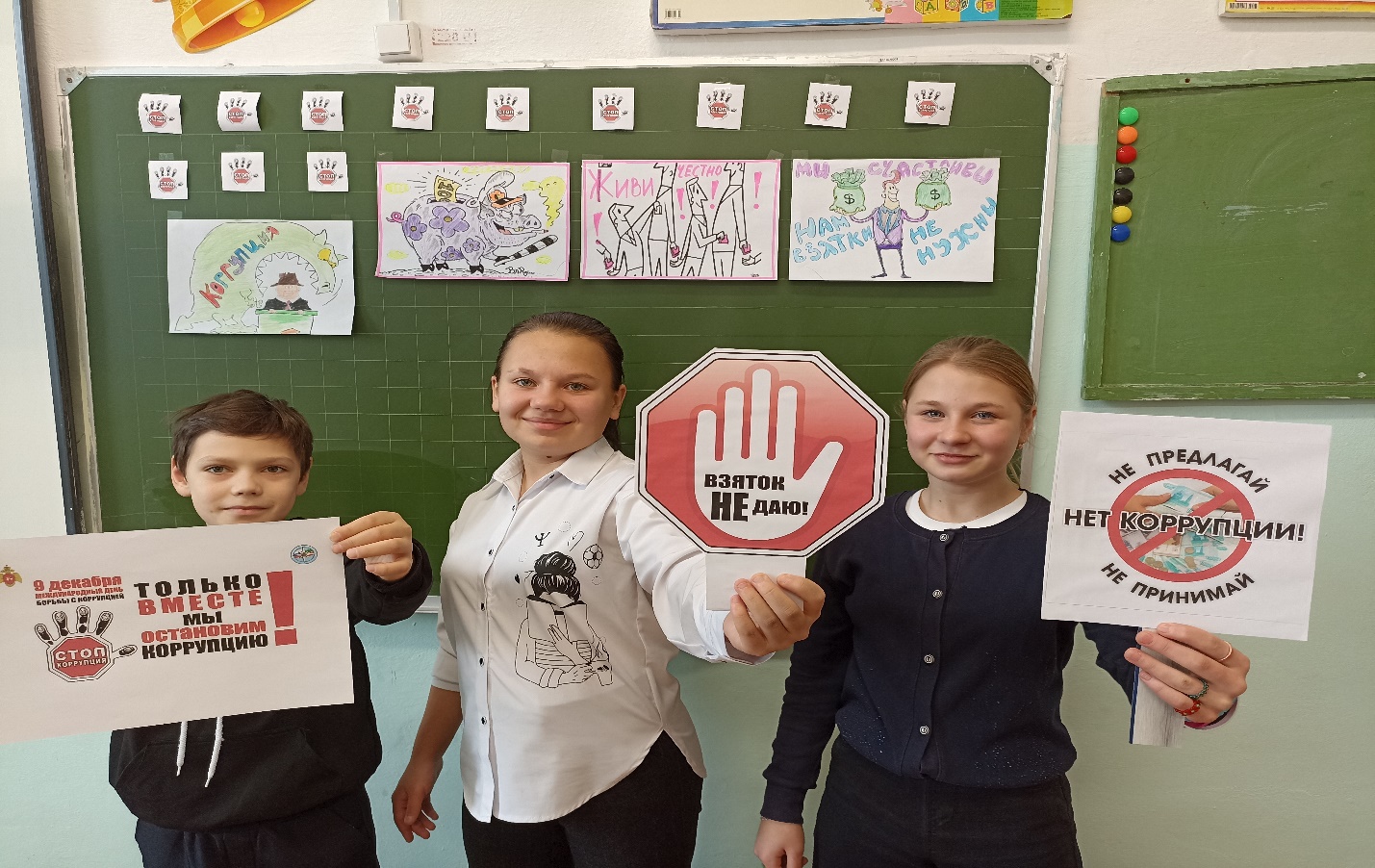 Классный час в 6 классе «НЕТ КОРРУПЦИИ»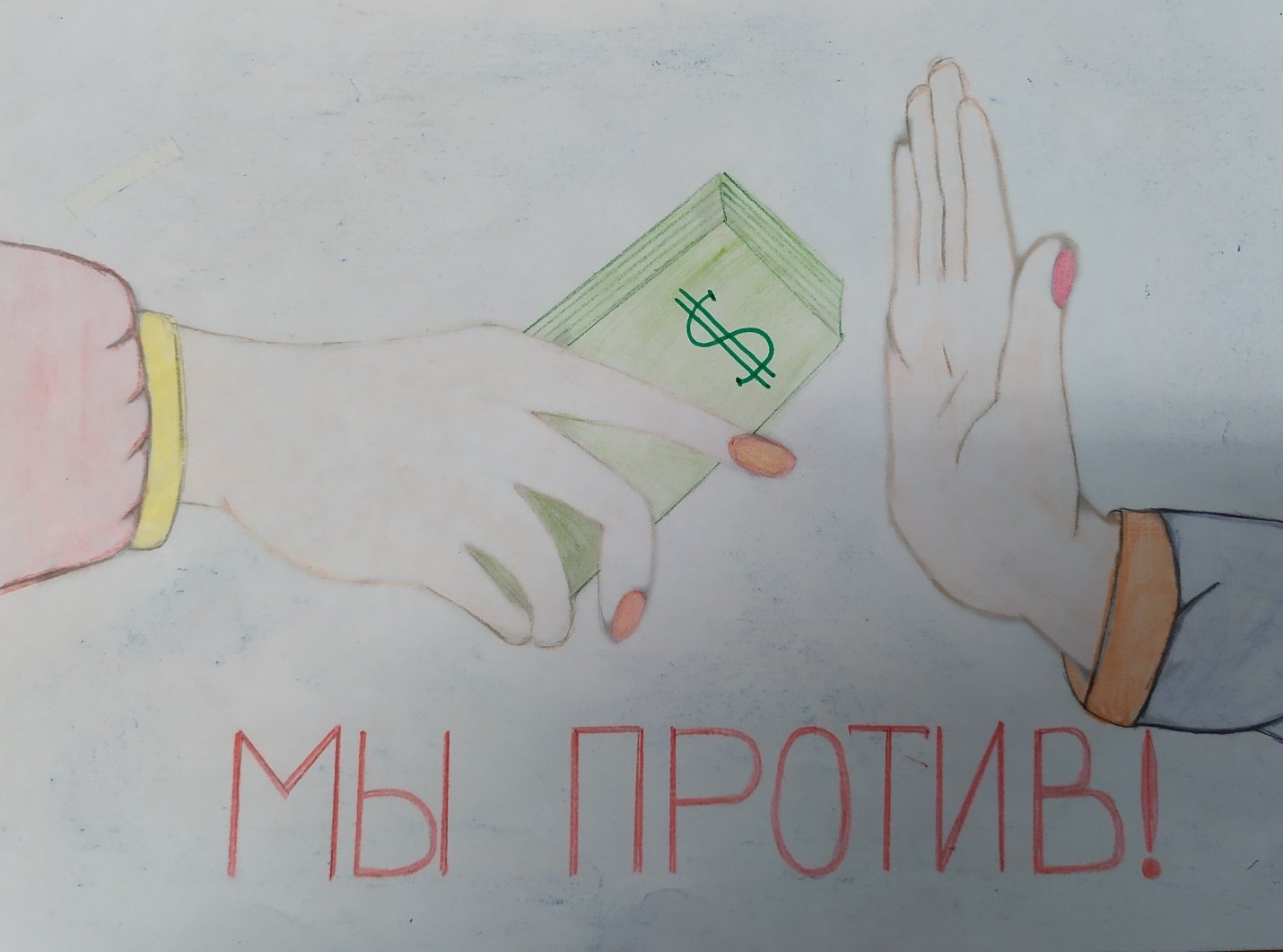 Классный час в 5 а классе «МЫ ПРОТИВ»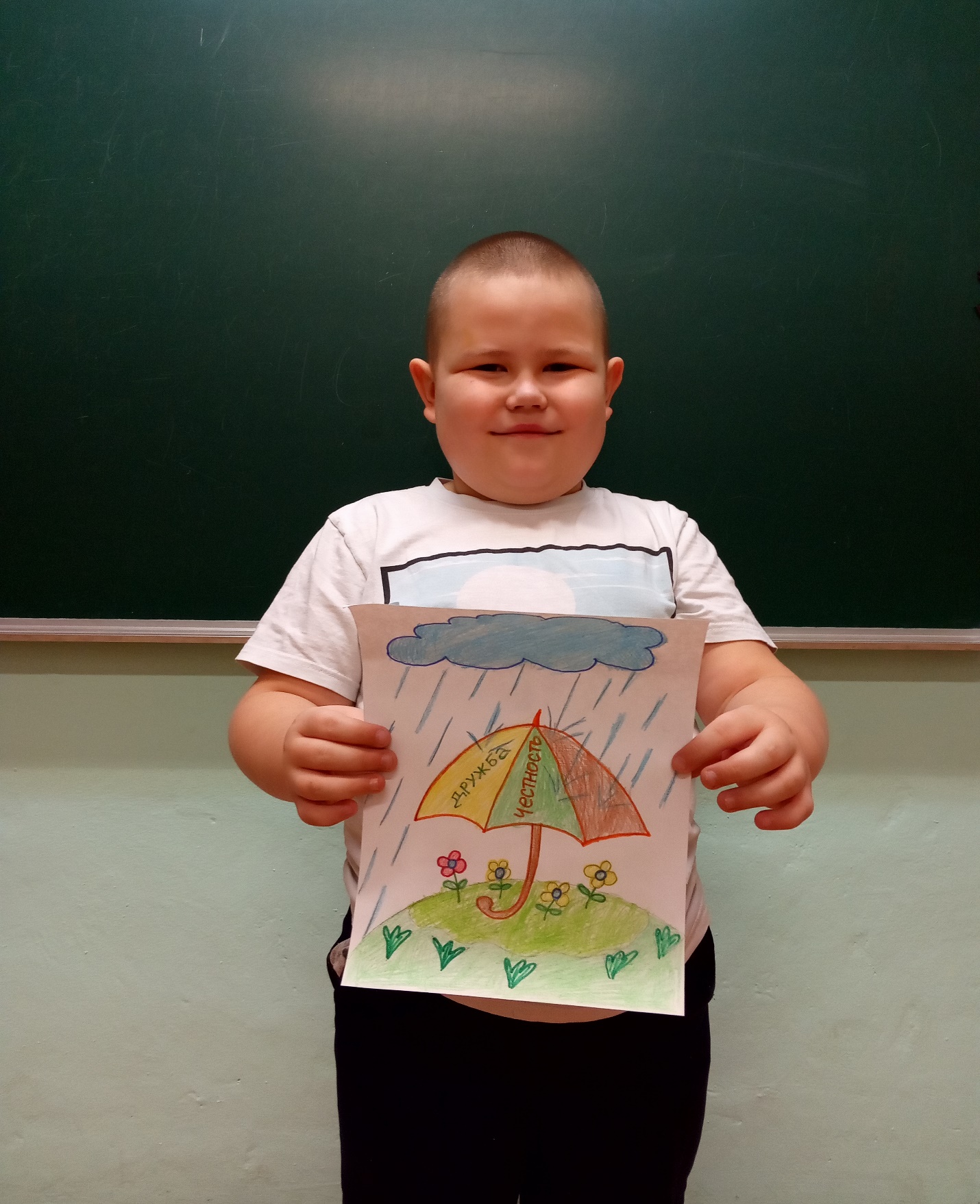 Классный час в 1 классе «ЧТО ЗНАЧИТ БЫТЬ ЧЕСТНЫМ?»